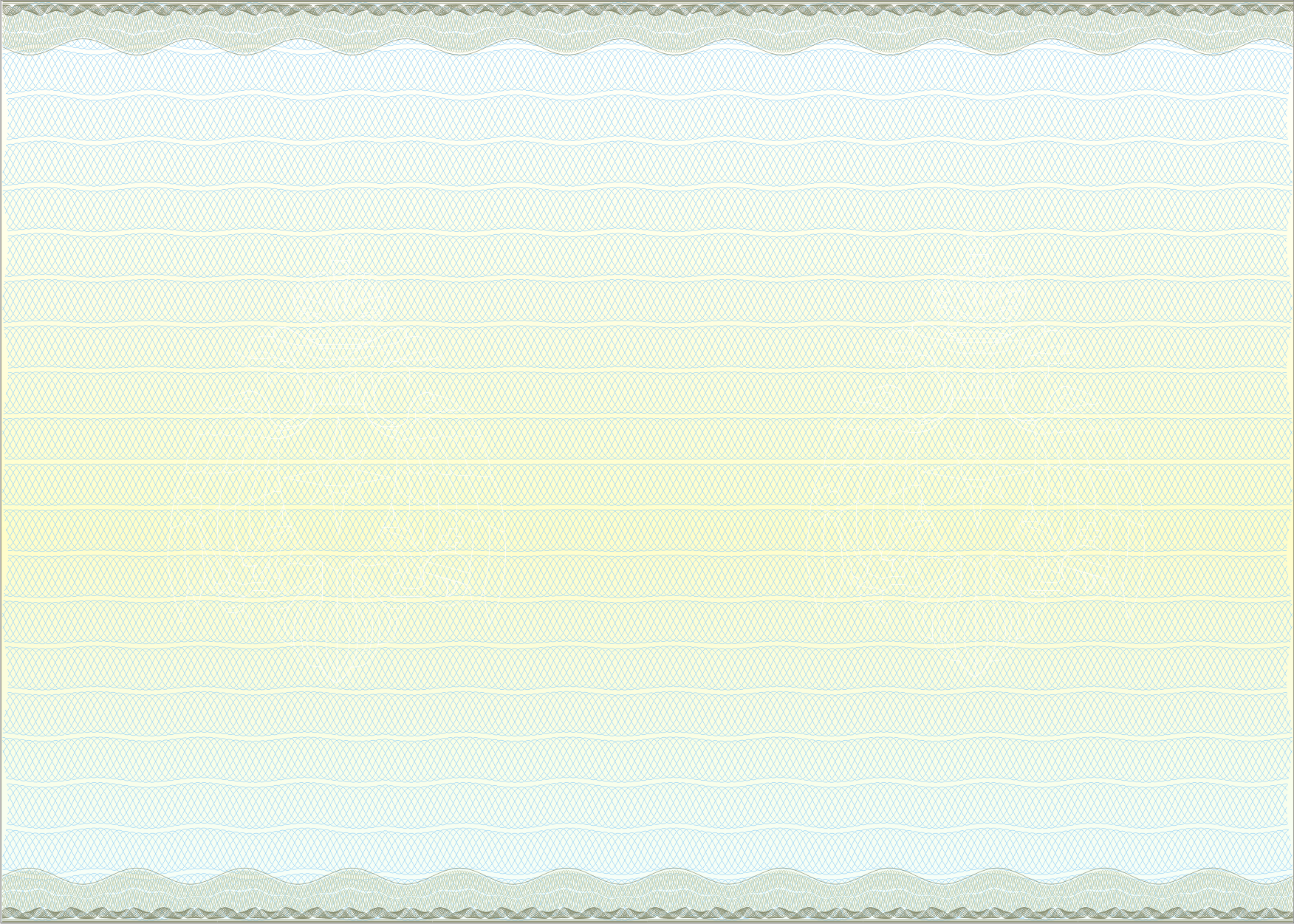 Министерство Российской Федерациипо делам гражданской обороны, чрезвычайным ситуациями ликвидации последствий стихийных бедствий  Министерство Российской Федерациипо делам гражданской обороны, чрезвычайным ситуациями ликвидации последствий стихийных бедствий  Настоящее удостоверение свидетельствует о том, что______________________________________________________ФАУ ДПО Краснодарский учебный центр ФПС(фамилия, имя, отчество)УДОСТОВЕРЕНИЕО ПОВЫШЕНИИ КВАЛИФИКАЦИИв периодУДОСТОВЕРЕНИЕО ПОВЫШЕНИИ КВАЛИФИКАЦИИ       с «___» _________ 201___ г.  по «___» __________201___ г.УДОСТОВЕРЕНИЕО ПОВЫШЕНИИ КВАЛИФИКАЦИИУДОСТОВЕРЕНИЕО ПОВЫШЕНИИ КВАЛИФИКАЦИИпрошел(а) обучение вУДОСТОВЕРЕНИЕО ПОВЫШЕНИИ КВАЛИФИКАЦИИфедеральном автономном учреждении дополнительного профессионального образования «Краснодарский учебный центр федеральной противопожарной службы»УДОСТОВЕРЕНИЕО ПОВЫШЕНИИ КВАЛИФИКАЦИИфедеральном автономном учреждении дополнительного профессионального образования «Краснодарский учебный центр федеральной противопожарной службы»УДОСТОВЕРЕНИЕО ПОВЫШЕНИИ КВАЛИФИКАЦИИфедеральном автономном учреждении дополнительного профессионального образования «Краснодарский учебный центр федеральной противопожарной службы»федеральном автономном учреждении дополнительного профессионального образования «Краснодарский учебный центр федеральной противопожарной службы»федеральном автономном учреждении дополнительного профессионального образования «Краснодарский учебный центр федеральной противопожарной службы»федеральном автономном учреждении дополнительного профессионального образования «Краснодарский учебный центр федеральной противопожарной службы»прошел(а) повышение квалификации по категорииУдостоверение является документомустановленного образцасотрудники (средний и старший начальствующий состав ФПС) и работники, ответственные за организацию работы по охране трудапрограммаПовышение квалификации специалистов, ответственных за организацию работы по охране трудаПовышение квалификации специалистов, ответственных за организацию работы по охране трудаПовышение квалификации специалистов, ответственных за организацию работы по охране трудав объеме                                    72 часа                         г. Краснодар               Начальник _____________________А.П. Михайлов     М.П.                      Регистрационный номер _______________          Секретарь ____________________ Б.М. МаруженкоДата выдачи __________________________